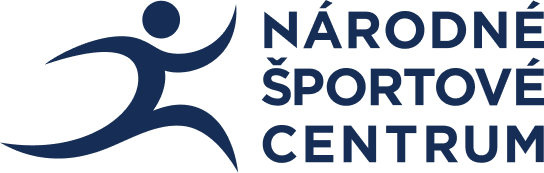 PRIHLÁŠKA NA INOVAČNÉ VZDELÁVANIE Poskytovateľ vzdelávania: NŠC, Junácka 6, 831 04 Bratislava Evidenčné číslo oprávnenia na poskytovanie IV: 51/2021- IVMiesto a termín: Žilina, 14. a 16.03.2023 online a  18. - 19.03.2023 prezenčneV zmysle zákona NR SR č. 138/2019 Z. z. o pedagogických zamestnancoch a odborných zamestnancoch a o zmene  doplnení niektorých zákonov a vyhláškou Ministerstva školstva, vedy, výskumu a športu SR č. 361/2019 Z. z. o vzdelávaní v profesijnom rozvoji sa prihlasujem na inovačné vzdelávanie:Vzdelávací program:  „Parkúr, prekážkové dráhy na hodinách TŠV“Osobné údaje pedagogického zamestnancaÚdaje o zamestnaní pedagogického zamestnancaSúhlasím so spracovaním osobných údajov uvedených v prihláške v zmysle zákona č. 18/2018 Z. z. o ochrane osobných údajov  a o zmene a doplnení niektorých zákonov, ktoré vstúpili do platnosti 25. mája 2018 pre účely spracovania agendy programu inovačného vzdelávania podľa § 69 ods. 1 písm. c a d, zákona č. 138/2019 Z. z. o pedagogických zamestnancoch a odborných zamestnancoch a o zmene a doplnení niektorých zákonov. Ďalej udeľujem súhlas so zverejnením svojich fotografií (dokumentačné fotografie pri aktivitách) na web stránke a v tlačových propagačných materiáloch prevádzkovateľa pre účely mediálnej prezentácie. Podrobné informácie, viď https://www.osobnyudaj.sk/informovanie/30853923/sk/zakladne-informacie   pre Národné športové centrum.Potvrdzujem, že poskytnuté údaje uvedené v prihláške sú pravdivé a správne. Taktiež potvrdzujem, že som bol informovaný/á o práve tento súhlas kedykoľvek odvolať. Uvedené údaje môžu byť spracovávané webovým portálom spoločnosti www.narodnesportovecentrum.sk Potvrdenie riaditeľa/zriaďovateľa organizácieRiaditeľ/zriaďovateľ potvrdzujem, že údaje v prihláške sú pravdivé. Vysvetlivky a pokyny k vyplneniu prihlášky na kontinuálne vzdelávanie:Prihlášku vyplňte čitateľne paličkovým písmom/na písacom stroji, resp. PC.Osobné údaje pedagogického zamestnancaMeno, priezvisko a rodné priezvisko uveďte podľa úradných dokladov/listín (občiansky preukaz, rodný list a pod.).Najvyššie dosiahnuté vzdelanie – uveďte jednu z týchto možností:Úplné stredné odborné vzdelanieVysokoškolské vzdelanie prvého stupňa (Bc.)Vysokoškolské vzdelanie druhého stupňa (Mgr.)Vysokoškolské vzdelanie tretieho stupňa (PhD.)Škola – uveďte presný názov SŠ, VŠ, univerzity/ fakulty  a sídlo, na ktorej ste získali pedagogické vzdelanie, ďalej študijný odbor a aprobácie (podľa súčasných legislatívnych noriem „študijný program“).Dĺžka pedagogickej praxe -  uvádza sa v rokoch ´.Údaje o zamestnaní pedagogického zamestnancaUveďte presný názov organizácie (školy alebo školského zariadenia), v ktorej ste zamestnaný/á.Adresu organizácie uveďte v poradí:  ulica, číslo, obec, PSČ.Pri telefónnom čísle uveďte aj predvoľbu (smerové číslo).Kategóriu pedagogického zamestnanca uveďte v zmysle vzdelávacieho programu  „učiteľ“,  „vychovávateľ“  (§19 zákona č. 318/2019 Z. z.).Podkategórie v kategórii učiteľ (§20 ods. (1) zákona č. 318/2019 Z. z.) – uveďte jednu z možností:Učiteľ prvého stupňa základnej školy.Učiteľ druhého stupňa základnej školy.Učiteľ strednej školy.Kariérové stupne (§28 ods. (1), (2)  zákona č. 318/2019 Z. z.) – uveďte jednu z uvedených možností:Samostatný pedagogický zamestnanec.Pedagogický zamestnanec s prvou atestáciou.Pedagogický zamestnanec s druhou atestáciou.Potvrdenie riaditeľa školy/zriaďovateľa organizácieRiaditeľ školy/zriaďovateľ organizácie podpisom potvrdzuje správnosť údajov uvedených v prihláške. Podpis riaditeľa/zriaďovateľa nie je podmienkou prihlásenia. Preskenovanú alebo odfotenú potvrdenú prihlášku spolu s fotokópiou o vzdelaní (maturitné vysvedčenie, VŠ diplom, iné)  posielajte na e-mail: jana.valuskova@sportcenter.skTitul:Meno:Meno:Priezvisko:Priezvisko:Priezvisko:Priezvisko:Titul za menom:Titul za menom:Rodné priezviskoRodné priezviskoDátum  narodenia: Dátum  narodenia: Dátum  narodenia: Dátum  narodenia: Miesto narodenia:Miesto narodenia:Miesto narodenia:Miesto narodenia:Miesto narodenia:BydliskoMesto:Mesto:Mesto:Mesto:Ulica, číslo:Ulica, číslo:Ulica, číslo:PSČ:KontaktyTel. č.:                                      Tel. č.:                                      Tel. č.:                                      Tel. č.:                                      Tel. č.:                                      E-mail:E-mail:E-mail:Najvyššie dosiahnuté pedagogické vzdelanie:Najvyššie dosiahnuté pedagogické vzdelanie:Najvyššie dosiahnuté pedagogické vzdelanie:Škola:Sídlo školy:Študijný program/aprobáciaŠkola:Sídlo školy:Študijný program/aprobáciaŠkola:Sídlo školy:Študijný program/aprobáciaŠkola:Sídlo školy:Študijný program/aprobáciaŠkola:Sídlo školy:Študijný program/aprobáciaŠkola:Sídlo školy:Študijný program/aprobáciaČíslo diplomu/vysvedčenia:Číslo diplomu/vysvedčenia:Číslo diplomu/vysvedčenia:Dátum vystavenia diplomu/vysvedčenia:Dátum vystavenia diplomu/vysvedčenia:Dátum vystavenia diplomu/vysvedčenia:Dátum vystavenia diplomu/vysvedčenia:Dátum vystavenia diplomu/vysvedčenia:Dátum vystavenia diplomu/vysvedčenia:Pracovisko - úplný názov školy/školského zariadenia:Pracovisko - úplný názov školy/školského zariadenia:Pracovisko - úplný názov školy/školského zariadenia:Adresa školy/školského zariadenia:Adresa školy/školského zariadenia:Kontakty na pracoviskoTel. č.:                                      E-mailTel. č.:                                      E-mailTel. č.:                                      E-mailTel. č.:                                      E-mailKategória ped. zamestnanca:Kategória ped. zamestnanca:Kategória ped. zamestnanca:Kategória ped. zamestnanca:Podkategória ped. zamestnanca:Kariérny stupeň:Kariérny stupeň:Dĺžka pedagogickej činnosti v rokoch:Dĺžka pedagogickej činnosti v rokoch:Dĺžka pedagogickej činnosti v rokoch:VdňaPodpis pedagogickéhozamestnancaVdňaPečiatka a podpis vedúceho organizácie